LANGUAGE ASSISTANTS 2020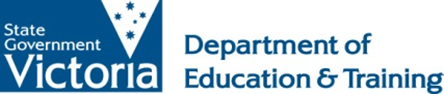 APPLICATION FORM Application to be completed in EnglishPERSONAL InformationBACKGROUND DETAILSPROGRAM PREFERENCESI would prefer to be placed in: (please indicate where appropriate)Please note: In placing successful applicants, the Department of Education and Training will take preferences into account but cannot guarantee that preferences will be met.AGREEMENTI understand or agree that:I must comply with visa requirements of the Australian Department of Immigration and Border Protection;I will accept the position to which I am assigned and abide by the conditions of the program;I will meet the costs of my passport, Australian visa, airfares, and any other costs not met by the Department of Education and Training;I will remain in the position to which I am allocated for the duration of the program; I am prepared to sign a written agreement if I am selected.I also confirm that I have not previously been employed as a language assistant in Victoria.        ADDITIONAL INFORMATIONPlease ensure you also supply the following with your application:A 1 – 2 page personal statement describing yourself, your interests and outlining the main reasons why you would like participate in Victorian as a language assistant.At least one reference from a professor or supervising teacher.  One or two other references can also be included. Privacy Notice: The information contained in this form has been obtained for the purpose of participation as a language assistant. It will be used by the Department of Education and Training (DET) for that purpose only. No other agencies or bodies will be provided with this information unless required by law to do so. You may correct any information provided by writing to the Priority Cohorts Branch at GPO Box 4367, Melbourne 3001, Australia.Family nameGiven nameTitleMr/ Miss/ MsDate of birthMobileTelephoneEmailCurrent addressPostcodeMailing address(if different to above)PostcodeCareer (Please briefly outline your future career plans)Secondary schoolingSecondary schoolingYear of graduationUniversity studies previously completedUniversity studies previously completedUniversity studies previously completedUniversity studies previously completedYear(s)UniversityMajor studiesDegree/ DiplomaAre you:Employed as a teacher in your home country?                                                                                                                                                   Yes              NoQualified to be employed as a teacher in your home country?                                                                                                                                                         Yes              NoIf yes, please provide details/name of your teaching qualification:Are you:Employed as a teacher in your home country?                                                                                                                                                   Yes              NoQualified to be employed as a teacher in your home country?                                                                                                                                                         Yes              NoIf yes, please provide details/name of your teaching qualification:Are you:Employed as a teacher in your home country?                                                                                                                                                   Yes              NoQualified to be employed as a teacher in your home country?                                                                                                                                                         Yes              NoIf yes, please provide details/name of your teaching qualification:Are you:Employed as a teacher in your home country?                                                                                                                                                   Yes              NoQualified to be employed as a teacher in your home country?                                                                                                                                                         Yes              NoIf yes, please provide details/name of your teaching qualification:Countries where you have lived or visited (Please list the countries outside of your home country in which you have lived or visited and the period of time)Teaching experience (Please outline any teaching experience you have, including any school practicum or placement through your university, and the length of time involved)Hobbies and interests (Please list hobbies, interests and sport in which you are involved)Primary schoolSecondary schoolEitherRural areaCountry townMetropolitan areaNo preferenceSignatureDateWitnessDate